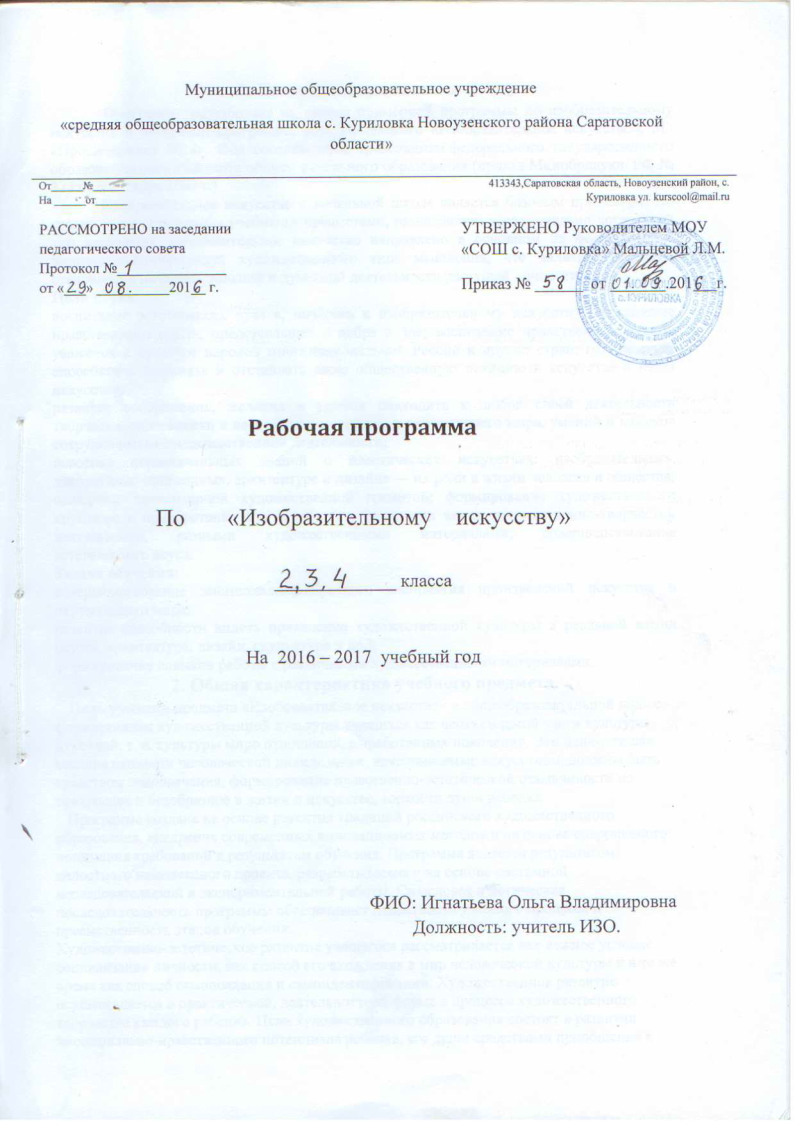  1. Пояснительная записка         Программа  разработана на основе примерной программы по изобразительному искусству и авторской программы Б.М. Неменского «Изобразительное искусство», М.:«Просвещение» 2014г.Она соответствует требованиям федерального государственного образовательного стандарта общего начального образования (приказ Минобрнауки  РФ № 373 от 6 октября 2009 г.) Изобразительное искусство в начальной школе является базовым предметом. По сравнению с остальными учебными предметами, развивающими рационально-логический тип мышления, изобразительное искусство направлено в основном на формирование эмоционально-образного, художественного типа мышления, что является условием становления интеллектуальной и духовной деятельности растущей личности.Цели курса:воспитание эстетических чувств, интереса к изобразительному искусству; обогащение нравственного опыта, представлений о добре и зле; воспитание нравственных чувств, уважения к культуре народов многонациональной России и других стран; готовность и способность выражать и отстаивать свою общественную позицию в искусстве и через искусство;развитие воображения, желания и умения подходить к любой своей деятельности творчески, способности к восприятию искусства и окружающего мира, умений и навыков сотрудничества в художественной деятельности;освоение первоначальных знаний о пластических искусствах: изобразительных, декоративно-прикладных, архитектуре и дизайне — их роли в жизни человека и общества;овладение элементарной художественной грамотой; формирование художественного кругозора и приобретение опыта работы в различных видах художественно-творческой деятельности, разными художественными материалами; совершенствование эстетического вкуса.Задачи обучения:совершенствование эмоционально-образного восприятия произведений искусства и окружающего мира;развитие способности видеть проявление художественной культуры в реальной жизни (музеи, архитектура, дизайн, скульптура и др.);формирование навыков работы с различными художественными материалами.2. Общая характеристика учебного предмета.   Цель учебного предмета «Изобразительное искусство» в общеобразовательной школе - формирование художественной культуры учащихся как неотъемлемой части культуры духовной, т. е. культуры миро отношений, выработанных поколения. Эти ценности как высшие ценности человеческой цивилизации, накапливаемые искусством, должны быть средством очеловечения, формирования нравственно-эстетической отзывчивости на прекрасное и безобразное в жизни и искусстве, зоркости души ребенка.   Программа создана на основе развития традиций российского художественного образования, внедрения современных инновационных методов и на основе современного понимания требований к результатам обучения. Программа является результатом целостного комплексного проекта, разрабатываемого на основе системной исследовательской и экспериментальной работы. Смысловая и логическая последовательность программы обеспечивает целостность учебного процесса и преемственность этапов обучения.Художественно-эстетическое развитие учащегося рассматривается как важное условие социализации личности, как способ его вхождения в мир человеческой культуры и в то же время как способ самопознания и самоидентификации. Художественное развитие осуществляется в практической, деятельностной форме в процессе художественного творчества каждого ребенка. Цели художественного образования состоят в развитии эмоционально-нравственного потенциала ребенка, его души средствами приобщения к художественной культуре как форме духовно-нравственного поиска человечества. Содержание программы учитывает возрастание роли визуального образа как средства познания и коммуникации в современных условиях.Культуросозидающая роль программы состоит также в воспитании гражданственности и патриотизма. Эта задача ни в коей мере не ограничивает связи с культурой разных стран мира, напротив, в основу программы положен принцип пот родного порога в мир общечеловеческой культуры». Россия — часть многообразного и целостного мира. Ребенок шаг за шагом открывает многообразие культур разных народов и ценностные связи, объединяющие всех людей планеты.Связи искусства с жизнью человека, роль искусства в повседневном его бытии, в жизни общества, значение искусства в развитии каждого ребенка — главный смысловой стержень программы.Изобразительное искусство как школьная дисциплина имеет интегративный характер, так как она включает в себя основы разных видов визуально-пространственных искусств: живопись, графику, скульптуру, дизайн, архитектуру, народное и декоративно прикладное искусство, изображение в зрелищных и экранных искусствах. Они изучаются в контексте взаимодействия с другими, то есть временными и синтетическими, искусствами.Систематизирующим методом является выделение трех основных видов художественной деятельности для визуальных пространственных искусств:— изобразительная художественная деятельность;— декоративная художественная деятельность— конструктивная художественная деятельность.Три способа художественного освоения действительности — изобразительный, декоративный и конструктивный — в начальной школе выступают для детей в качестве хорошо им понятных, интересных и доступных видов художественной деятельности: изображение, украшение, постройка. Постоянное практическое участие школьников в этих трех видах деятельности позволяет систематически приобщать их к миру искусства.При выделении видов художественной деятельности очень важной является задача показать разницу их социальных функций: изображение - это художественное познание мира, выражение своего к нему отношения, эстетического переживания его; конструктивная деятельность - это создание предметно-пространственной среды; декоративная деятельность - это способ организации общения людей, имеющий коммуникативные функции в жизни общества.Необходимо иметь в виду, что в начальной школе три вида художественной деятельности представлены в игровой форме как Братья-Мастера Изображения, Украшения и Постройки. Они помогают вначале структурно членить, а значит, и понимать деятельность искусств в окружающей жизни, более глубоко осознавать искусство.Тематическая цельность и последовательность развития курса помогают обеспечить прозрачные эмоциональные контакты с искусством на каждом этапе обучения. Ребенок поднимается год за годом, урок за уроком по ступенькам познания личных связей со всем миром художественно -эмоциональной культуры.Предмет «Изобразительное искусство» предполагает сотворчество учителя и ученика; диалогичность; четкость поставленных задач и вариативность их решения; освоение традиций художественной культуры и импровизационный поиск личностно значимых смыслов.Основные виды учебной деятельности - практическая художественно-творческая деятельность ученика и восприятие красоты окружающего мира, произведений искусства.Практическая художественно-творческая деятельность (ребенок выступает в роли художника) и деятельность по восприятию искусства (ребенок выступает в роли зрителя, осваивая опыт художественной культуры) имеют творческий характер. Учащиеся осваивают различные художественные материалы (гуашь и акварель, карандаши, мелки, уголь, пастель, пластилин, глина, различные виды бумаги, ткани, природные материалы), инструменты (кисти, стеки, ножницы и т. д.), а также художественные техники (аппликация, коллаж, монотипия, лепка, бумажная пластика и др.).Одна из задач - постоянная смена художественных материалов, овладение их выразительными возможностями.Многообразие видов деятельности стимулирует интерес учеников к предмету, изучению искусства и является необходимым условием формирования личности каждого.Восприятие произведений искусства предполагает развитие специальных навыков, развитие чувств, а также овладение образным языком искусства. Только в единстве восприятия   произведений искусства и собственной творческой практической работы происходит формирование образного художественного мышления детей.Особым видом деятельности учащихся является выполнениетворческих проектов и компьютерных презентаций. Для этого необходима работа со словарями, использование собственных фотографий, поиск разнообразной художественной информации  в интернете. Программа построена так, чтобы дать школьникам ясные представления о системе взаимодействия искусства с жизнью.Предусматривается широкое привлечение жизненного опыта детей, примеров из окружающей действительности. Работа на основе наблюдения и эстетического переживания окружающей реальности является важным условием освоения детьми программного материала. Стремление к выражению своего отношения к действительности должно служить источником развития образного мышления.Развитие художественно-образного мышления учащихся строится на единстве двух его основ: развитие наблюдательности, т. е. умения вглядываться в явления жизни, и развитие фантазии, т. е. способности на основе развитой наблюдательности строить художественный образ, выражая свое отношение к реальности.Наблюдение и переживание окружающей реальности, а также способность к осознанию своих собственных переживаний, своего внутреннего мира являются важными условиями освоения детьми материала курса. Конечная цель - формирование у ребенка способности самостоятельного видения мира, размышления о нем, выражения своего отношения на основе освоения опыта художественной культуры.Тематическая цельность и последовательность развития, курса помогают обеспечить прозрачные эмоциональные контакты с искусством на каждом этапе обучения. Ребенок поднимается год за годом, урок за уроком по ступенькам познания личных связей со всем миром художественно-эмоциональной культуры. Принцип опоры на личный опыт ребенка и расширения, обогащения его освоением культуры выражен в самой структуре программы.Тема 2 класса — «Искусство и ты». Художественное развитие ребенка сосредотачивается над способам выражения в искусстве чувств человека, на художественных средствах эмоциональной оценки: доброе — злое, взаимоотношении реальности  фантазии в творчестве художника.Тема 3 класса — «Искусство вокруг нас». Показано присутствие пространственно-визуальных искусств в окружающей нас действительности. Учащийся узнает, какую роль играют искусства и каким образом они воздействуют на нас дома, на улице 1е, в городе и селе, в театре и цирке, на празднике — везде, все люди живут, трудятся и созидают окружающий мир.Тема 4 класса — «Каждый народ — художник».  Дети изучают, почему у разных народов по-разному строятся традиционные жилища, почему такие разные представления о женской и мужской красоте, так отличаются праздники. Но, знакомясь с  разнообразием народных культур, дети учатся видеть, как многое их объединяет. Искусство способствует взаимопониманию людей, учит сопереживать и ценить друг друга, а непохожая, иная, красота помогает глубже понять свою родную культуру и ее традиции.Восприятие произведений искусства и практические творческие задания, подчиненные общей задаче, создают условия для глубокого осознания и переживания каждой предложенной темы. Этому способствуют также соответствующая музыка и литература, помогающие детям на уроке воспринимать и создавать заданный образ.Программа «Изобразительное искусство» предусматривает чередование уроков индивидуального практического творчества учащихся и уроков коллективной творческой деятельности.Коллективные формы работы могут быть разными: работа по группам; индивидуально-коллективная работа, когда каждый выполняет свою часть для общего панно или постройки. Совместная творческая деятельность учит детей договариваться, ставить и решать общие задачи, понимать друг друга, с уважением и интересом относиться к работе товарища, а общий положительный результат дает стимул для дальнейшего творчества и уверенность в своих силах. Чаще всего такая работа - это подведение итога какой-то большой темы и возможность более полного и многогранного ее раскрытия, когда усилия каждого, сложенные вместе, дают яркую и целостную картину.Художественная деятельность школьников на уроках находит разнообразные формы выражения: изображение на плоскости и в объеме (с натуры , по памяти, по представлению); декоративная и конструктивная работа; восприятие явлений действительности и произведений искусства; обсуждение работ товарищей, результатов коллективного творчества и индивидуальной работы на уроках; изучение художественного наследия; подбор иллюстративного материала к изучаемым темам; прослушивание музыкальных и литературных произведений (народных, классических, современных).Художественные знания, умения и навыки являются основным средством приобщения к художественной культуре. Средства художественной выразительности - форма, пропорции, пространство, светотональность, цвет, линия, объем, фактура материала, ритм, композиция - осваиваются учащимися на всем протяжении обучения.На уроках вводится игровая драматургия по изучаемой теме, прослеживаются связи с музыкой, литературой, историей, трудом.Систематическое освоение художественного наследия помогает осознавать искусство как духовную летопись человечества, как выражение отношения человека к природе, обществу, поиску истины. На протяжении всего курса обучения школьники знакомятся с выдающимися произведениями архитектуры, скульптуры, живописи, графики, декоративно-прикладного искусства, изучают классическое и народное искусство разных стран и эпох. Огромное значение имеет познание художественной культуры своего народа.        Обсуждение детских работ с точки зрения их содержания, выразительности, оригинальности активизирует внимание детей, формирует опыт творческого общения.Периодическая организация выставок  дает детям возможность заново увидеть и оценить свои работы, ощутить радости успеха. Выполненные на уроках работы учащихся могут быть использованы как подарки для родных и друзей, могут применяться в оформлении школы.3. Место предмета в учебном плане.     В федеральном базисном учебном плане на изучение  изобразительного искусства в каждом классе начальной школы отводится по 1 ч. в неделю, всего 102 ч. (2-4 класс– 34 ч.)4. Описание ценностных ориентиров содержания учебного предмета.Приоритетная цель художественного образования в школе - духовно-нравственное развитие ребёнка, т.е. формирование у него качеств, отвечающих представлениям обистиной человечности, о доброте и культурной полноценности в восприятии мира.Культуросозидающая роль программы состоит также в воспитании гражданственности и патриотизма. Прежде всего, ребёнок постигает искусство своей Родины, а потом знакомится с искусством других народов.В основу программы положен принцип «от родного порога в мир общечеловеческой культуры». Ребёнок шаг за шагом открывает многообразие культур разных народов и ценностные связи, объединяющие всех людей планеты. Природа и жизнь являются базисом формируемого  мироотношения.Связи искусства с жизнью человека, роль искусства в повседневном бытии, в жизни общества, значение искусства в развитии каждого ребёнка - главный смысловой стержень курса. Программа построена так, чтобы дать школьникам ясные представления о системе взаимодействия искусства с жизнью. Предусматривается широкое привлечение жизненного опыта детей, примеров из окружающей действительности. Работа на основе наблюдения и эстетического переживания окружающей реальности является важным условием освоения детьми программного материала. Стремление к выражению своего отношения к действительности должно служить источником развития образного мышления. Одна из главных задач курса - развитие у ребенка интереса к внутреннему миру человека, способности углубления в себя, осознания своих внутренних переживаний. Это является залогом развитияспособности сопереживания. Любая тема по искусству должна быть не просто изучена, а прожита, т. е. пропущена через чувства ученика, а это возможно лишь в деятельностной форме, в форме личного творческого опыта. Только тогда знания и умения по искусству становятся личностно значимыми, связываются с реальной жизнью и эмоционально окрашиваются, происходит развитие личности ребенка, формируется его ценностное отношение к миру.Особый характер художественной информации нельзя адекватно передать словами. Эмоционально-ценностный, чувственный опыт, выраженный в искусстве, можно постичь только через собственное переживание - проживание художественного образа в форме художественных действий. Для этого необходимо освоение художественно-образного языка, средств художественной выразительности. Развитая способность к эмоциональному уподоблению - основа эстетической отзывчивости. В этом особая сила и своеобразие искусства: его содержание должно быть присвоено ребенком как собственный чувственный опыт. На этой основе происходит развитие чувств, освоение художественного опыта поколений и эмоционально-ценностных критериев жизни.                  5. Результаты изучения учебного предмета.Личностные результаты отражаются в индивидуальных качественных свойствах учащихся, которые они должны преобразование в процессе освоения учебного предмета по программе «Изобразительное искусство»:чувство гордости за культуру и искусство Родины, своего города;уважительное отношение к культуре и искусству других народов нашей страны и мира в целом;понимание особой роли культуры и искусства в жизни общества и каждого отдельного человека;сформированность эстетических чувств, художественно-творческого мышления, наблюдательности и фантазии;сформированность эстетических потребностей (потребностей на общении с искусством, природой, потребностей в творческом отношении к окружающему миру, потребностей в самостоятельной практической творческой деятельности), ценностей и чувств;развитие этических чувств, доброжелательности и эмоционально-нравственной отзывчивости, понимания и сопереживания чувствам других людей;овладение навыками коллективной деятельности в процессе совместной творческой работы в команде одноклассников под руководством учителя;умение сотрудничать с товарищами в процессе совместной деятельности, соотносить свою часть рабаты с общим замыслом;умение обсуждать и анализировать собственную художественную деятельность и работу одноклассников с позиций творческих задач данной темы, с точки зрения содержания и средств его выражения.Метапредметные результаты характеризуют уровень сформулированности универсальных способностей учащихся, проявляющихся в познавательной и практической творческой деятельности:освоение способов решения проблем творческого и поискового характера;овладение умением творческого видения с позиций художника, т. е. умением сравнивать, анализировать, выделять главное, обобщать;формирование умения понимать причины успеха неуспеха учебной деятельности и способности конструктивно действовать даже в ситуациях неуспеха;освоение начальных форм познавательной и личностной рефлексии;овладение логическими действиями сравнения, анализа, синтеза, обобщения, классификации по родовидовым признакам;овладение умением вести диалог, распределять функции и роли в процессе выполнения коллективной творческой работы;использование средств информационных технологий для решения различных учебно-творческих задач в процессе поиска дополнительного изобразительного материала, выполнение творческих проектов, отдельных упражнений по живописи, графике, моделированию и т. д.;умение планировать и грамотно осуществлять учебные действия в соответствии с поставленной задачей, находить варианты решения различных художественно-творческих задач;умение рационально строить самостоятельную творческую деятельность, умение организовать место занятий;осознанное стремление к освоению новых знаний и умений, к достижению более высоких и оригинальных творческих результатов.Предметные результаты характеризуют опыт учащихся в художественно-творческой деятельности, который приобретается и закрепляется в процессе освоения учебного предмета:сформированность первоначальных представлений о роли изобразительного искусства в жизни человека, его роли в духовно-нравственном развитии человека;сформированность основ художественной культуры, в том числе на материале художественной культуры родного края, эстетического отношения к миру; понимание красоты как ценности, потребности в художественном творчестве и в общении с искусством;овладение практическими умениями и навыками в восприятии, анализе и оценке произведений искусства;овладение элементарными практическими умениями и навыками в различных видах художественной деятельности (рисунке, живописи, скульптуре, художественном конструировании), а также в специфических формах художественной деятельности, базирующихся на ИКТ, знание видов художественной деятельности: изобразительной (живопись, графика, скульптура), конструктивной (дизайна и архитектура), декоративной (народных и прикладные виды искусства);•знание основных видов и жанров пространственно-визуальных искусств;понимание образной природы искусства;•эстетическая оценка явлений природы, событий окружающего мираприменение художественных умений, знаний и представлений в процессе выполнения художественно-творческих работ;способность узнавать, воспринимать, описывать и эмоционально оценивать несколько великих произведений русского и мирового искусства;умение обсуждать и анализировать произведения искусства,выражая суждения о содержании, сюжетах и выразительных средствах;усвоение названий ведущих художественных музеев Россиии художественных музеев своего региона;умение видеть проявления визуально-пространственных искусств в окружающей жизни: в доме, на улице, в театре, на празднике;способность использовать в художественно-творческой дельности различные художественные материалы и художественные техники;способность передавать в художественно-творческой деятельности характер, эмоциональных состояния и свое отношение к природе, человеку, обществу;умение компоновать на плоскости листа и в объеме заду манный художественный образ;освоение умений применять в художественно-творческой деятельности основы цветоведения, основы графической грамоты;овладение навыками моделирования из бумаги, лепки из пластилина, навыками изображения средствами аппликации и коллажа;умение характеризовать и эстетически оценивать разнообразие и красоту природы различных регионов нашей страны;умение рассуждать о многообразии представлений о красоте у народов мира, способности человека в самых разных природных условиях создавать свою самобытную художественную культуру;изображение в творческих работах особенностей художественной культуры разных (знакомых по урокам) народов, передача особенностей понимания ими красоты природы, человека, народных традиций;способность эстетически, эмоционально воспринимать красоту городов, сохранивших исторический облик, — свидетелей нашей истории;умение приводить примеры произведений искусства, выражающих красоту мудрости и богатой духовной жизни, красоту внутреннего мира человека.В результате изучения предмета « Изобразительное искусство у обучающихся:•будут сформированы основы художественной культуры: представления о специфике искусства, потребность в художественном творчестве и в общении с искусством;• начнут развиваться образное мышление, наблюдательность и воображение, творческие способности, эстетические чувства, формироваться основы анализа произведения искусства;• формируются основы духовно-нравственных ценностей личности, будет проявляться эмоционально-ценностное отношение к миру, художественный вкус;• появится способность к реализации творческого потенциала в духовной, художественно-продуктивной деятельности, разовьется трудолюбие, открытость миру, диалогичность;•установится осознанное уважение и принятие традиций, форм культурного-исторической, социальной и духовной жизни родного края, наполнятся конкретным содержание понятия Отечество» ,«родная земля», «моя семья и род», «мой дом», разовьется принятие культуры и духовных традиций много национального народа Российской Федерации, зародится социально ориентированный и взгляд на мир;• будут заложены основы российской гражданской идентичности, чувства гордости за свою Родину, появится осознание своей этнической и национальной принадлежности, ответственности за общее благополучие.Обучающиеся:• овладеют умениями и навыками восприятия произведений искусства; смогут понимать образную природу искусства; давать эстетическую оценку явлениям окружающего мира;• получат навыки сотрудничества со взрослыми и сверстника научатся вести диалог, участвовать в обсуждении значимых явлений жизни и искусства;• научатся различать виды и жанры искусства, смогут называть ведущие художественные музеи России (и своего региона);• будут использовать выразительные средства для воплощения собственного художественно-творческого замысла; смогут выполнять простые рисунки и орнаментальные композиции.Система оценки достижения планируемых результатов освоения предмета. Критерии оцениванияОбъектом оценки результатов  освоения программы по предмету «Изобразительное искусство» является способность учащихся решать учебно – познавательные и учебно – практические задачи. Оценка достижения предметных результатов ведется как в ходе текущего и промежуточного оценивания, так и в ходе выполнения итоговых проверочных работ. Результаты накопленной оценки, полученной в ходе текущего и промежуточного оценивания, фиксируются в форме портфеля достижений и учитываются при определении итоговой оценки. Преодолению неуспешности отдельных учеников помогают коллективные работы, когда общий успех поглощает чью – то неудачу и способствует лучшему пониманию результата. Система коллективных работ дает возможность каждому ребенку действовать конструктивно в пределах своих возможностей.Формами подведения итогов реализации программы являются тематические выставки. Оценка деятельности учащихся осуществляется в конце каждого занятия. Работы оцениваются качественно по уровню выполнения работы в целом (по качеству выполнения изучаемого приема или операции, по уровню творческой деятельности, самореализации, умению работать самостоятельно или в группе).Критериями оценивания работ являются следующие параметры: оформление (оригинальность дизайна, цветовое решение, оптимальность сочетания объекта), техника выполнения (оправданность выбранных средств, использование различных способов изображения), техническая реализация (сложность организации работы, соответствие рисунка заданной теме, название рисунка).Обсуждение детских работ с точки зрения их содержания, выразительности, оригинальности активизирует внимание детей, формирует опыт творческого общения.Периодическая организация выставок дает детям возможность заново увидеть и оценить свои работы, ощутить радость успеха. Выполненные на уроках работы учащихся могут быть использованы как подарки для родных и друзей, применяться в оформлении школы. Критерии оценки устных индивидуальных и фронтальных ответовАктивность участия.Умение собеседника прочувствовать суть вопроса.Искренность ответов, их развернутость, образность, аргументированность.Самостоятельность.      5.Оригинальность сужденийОценка «5» (очень хорошо) выставляется учащемуся чей устный ответ (выступление), письменная работа, практическая деятельность или их результат, правильные и полные, логичные и осмысленные, в практической деятельности проявляются приобретенная самостоятельность и творческое применение. Объем работы выполнен на 94% - 100%.Оценка « 4» (хорошо) выставляется учащемуся, чей устный ответ (выступление), письменная работа, практическая деятельность или их результаты в основном правильные, логичные и осмысленные, но недостаточно полные или имеются  мелкие ошибки, в практической деятельности обнаруживается отсутствие в некоторой мере самостоятельности, мелкие ошибки. Практическая работа выполнена на 75% - 93%.Оценка «3»(удовлетворительно) выставляется учащемуся, чей устный ответ (выступление), письменная работа, практическая деятельность или их результаты  в основной части правильные, приобретены основные умения, но применение знаний в практической деятельности вызывает трудности. Учащийся нуждается в руководстве и указаниях. Объем выполненного практического задания 30% - 74%.Оценка «2»(недостаточно) выставляется учащемуся, у которого при устном ответе (выступлении), в письменной работе, практической деятельности или в их результатах наблюдаются существенные недостатки и ошибки. Учащийся делает в большинстве содержательные ошибки, не способен применять знания также при руководстве и направлении его деятельности. Объем выполненной работы 10% -29%.          Критерии и система оценки творческих работ.  Как решена композиция: правильное решение композиции, предмета орнамента (как организована плоскость листа, как согласованны между собой все компоненты изображения, как выражена общая идея  и содержание).Владение техникой: как ученик пользуется художественными материалами, как использует в выразительные художественные средства при выполнения задания.Общие впечатление от работы. Оригинальность, яркость и эмоциональность созданного образа. Аккуратность всей работы.                        6. Планируемые результатыВ результате изучения изобразительного искусства второклассник научится:- понимать, что такое деятельность художника (что может изобразить художник – предметы, людей, события; с помощью каких материалов изображает художник – бумага, холст, картон, карандаш, кисть, краски и пр.);- узнавать основные жанры (натюрморт, пейзаж, анималистический жанр, портрет) и виды произведений (живопись, графика, скульптура, декоративно-прикладное искусство и архитектура) изобразительного искусства;- называть известные центры народных художественных ремёсел России (Хохлома, Городец, Дымково);- узнавать отдельные произведения выдающихся отечественных и зарубежных художников, называть их авторов;- сравнивать различные виды изобразительного искусства (графики, живописи, декоративно-прикладного искусства, скульптуры и архитектуры);- различать основные и составные, теплые и холодные цвета; изменять их эмоциональную напряженность с помощью смешивания с белой и черной красками; использовать их для передачи художественного замысла в собственной учебно-творческой деятельности;- использовать декоративные элементы, геометрические, растительные узоры для украшения своих изделий и предметов быта; использовать ритм и стилизацию форм для создания орнамента; передавать в собственной художественно-творческой деятельности специфику стилистики произведений народных художественных промыслов в России (с учетом местных условий);- использовать художественные материалы (гуашь, акварель, цветные карандаши, восковые мелки, тушь, уголь, бумага);- применять основные средства художественной выразительности в рисунке, живописи и скульптуре (с натуры, по памяти и воображению); в декоративных работах – иллюстрациях к произведениям литературы и музыки;- пользоваться простейшими приёмами лепки (пластилин, глина);- выполнять простейшие композиции из бумаги и бросового материала.Второклассник получит возможность научиться:- воспринимать произведения изобразительного искусства, участвовать в обсуждении их содержания и выразительных средств, объяснять сюжеты и содержание знакомых произведений;- высказывать суждение о художественных произведениях, изображающих природу и человека в различных эмоциональных состояниях;- пользоваться средствами выразительности языка живописи, графики, скульптуры, декоративно-прикладного искусства, художественного конструирования в собственной художественно-творческой деятельности;- моделировать новые формы, различные ситуации, путем трансформации известного; создавать новые образы природы, человека, фантастического существа средствами изобразительного искусства;- выполнять простые рисунки и орнаментальные композиции, используя язык компьютерной графики в программе Paint;- видеть, чувствовать и изображать красоту и разнообразие природы, человека, зданий, предметов;- изображать пейзажи, натюрморты, портреты, выражая к ним свое эмоциональное отношение.Третьеклассник получит возможность научиться:- использовать приобретённые знания и умения в практической деятельности и повседневной жизни, для самостоятельной творческой деятельности;- воспринимать произведения изобразительного искусства разных жанров;- оценивать произведения искусства (выражения собственного мнения) при посещении выставок, музеев изобразительного искусства, народного творчества и др.;- использовать приобретённые навыки общения через выражение художественных смыслов, выражение эмоционального состояния, своего отношения к творческой художественной деятельности, а также при восприятии произведений искусства и творчества своих товарищей;- использовать приобретённые знания и умения в коллективном творчестве, в процессе совместной художественной деятельности;- использовать выразительные средства для воплощения собственного художественно-творческого замысла;- анализировать произведения искусства, приобретать знания о конкретных произведениях выдающихся художников в различных видах искусства, активно использовать художественные термины и понятия;- осваивать основы первичных представлений о трёх видах художественной деятельности: изображение на плоскости и в объёме; постройка или художественное конструирование на плоскости, в объёме и пространстве; украшение или декоративная художественная деятельность с использованием различных художественных материалов.В результате изучения изобразительного искусства четвероклассники научится:- понимать, что приобщение к миру искусства происходит через познание художественного смысла окружающего предметного мира;- понимать, что предметы имеют не только утилитарное значение, но и являются носителями духовной культуры;- понимать, что окружающие предметы, созданные людьми, образуют среду нашей жизни  и нашего общения;- работать с пластилином, конструировать из бумаги маке - использовать элементарные приемы изображения пространства;- правильно определять и изображать форму предметов, их пропорции;- называть новые термины: прикладное искусство, книжная иллюстрация, живопись, скульптура, натюрморт, пейзаж, портрет:- называть разные типы музеев;- сравнивать различные виды изобразительного искусства;-называть народные игрушки, известные центры народных промыслов;- использовать различные художественные материалы.            Четвероклассник получит возможность научиться:- использовать приобретенные знания и умения в практической деятельности и в повседневной жизни, для самостоятельной творческой деятельности;- воспринимать произведения изобразительного искусства разных жанров;- оценивать произведения искусства при посещении музеев изобразительного искусства, выставок, народного творчества  и др.;- использовать приобретенные навыки общения через выражение художественных смыслов, выражение эмоционального состояния, своего отношения к творческой художественной деятельности;- использовать приобретенные знания и умения в коллективном творчестве, в процессе совместной деятельности;- использовать выразительные средства для воплощения собственного художественно-творческого замысла;- анализировать произведения искусства, приобретать знания о конкретных произведениях выдающихся художников в различных видах искусства, активно использовать художественные термины и понятия;- осваивать основы первичных представлений о трех видах художественной деятельности.7.  Содержание тем учебного курса2 класс.  Искусство и ты 34ч.Чем  и  как  работают   художники  (8 часов )«Птицы  в  лесу». Выразительные  возможности  бумаги.«Композиция  из  сухих  трав  и  цветов».  Для  художника любой материал может  стать  выразительным.«Цветочная поляна». Три основные краски, строящие многоцветье  мира.«Радуга   на   грозовом  небе». Пять красок - всё  богатство цвета  и  тона.«Осенний  лес». Пастель,  цветные мелки,  акварель;  их выразительные  возможности.«Осенний  листопад».   Выразительные  возможности аппликации.«Графика  зимнего леса».  Выразительные   возможности графических   материалов.«Звери   в лесу». Выразительные  возможности  материалов для работы в объемеРеальность   и  фантазия  ( 7 часов )«Наши  друзья - птицы».  Изображение  и  реальность.«Сказочная  птица». Изображение и фантазия.«Веточки  деревьев с  росой  и   паутинкой».  Украшение  и  реальность. «Кокошник».   Украшение  и  фантазия.«Подводный   мир». Постройка  и  реальность.«Фантастический  замок».   Постройка  и   фантазия.«Братья - мастера». Изображения,  украшения  и   постройки  всегда   работают в месте.О  чём   говорит   искусство  ( 11 часов )«Четвероногий  герой».  Выражение характера  изображаемых  героев.«Сказочный  мужской  образ».  Выражение   характера  человека: изображение  доброго  и злого  сказочного мужского  образа.Женский  образ русских   сказок. (Царевна- Лебедь  и  Бабариха)Образ  сказочного героя, выраженный в  объёме.   «Море».  Изображение природы в разных  состояниях.«Человек   и   его украшения»  (сумочка,  сарафан, воротничок,  щит  по выбору, по заготовленной  форме). Выражение характера   человека  через  украшения.«Морской  бой  Салтана   и  пиратов». Коллективное  панно двух  противоположных  по намерениям сказочных  флотов.  Выражение характера  человека через  украшения.«В  мире  сказочных героев». В  изображении, украшении  и  постройке человек выражает свои чувства, мысли,  своё отношение к миру.Как   говорит   искусство ( 8 часов )«Замок  снежной  королевы». Цвет  как  средство  выражения:  тёплые  и  холодные  цвета.  Борьба тёплого  и  холодного.«Весна  идёт». Цвет  как  средство  выражения:  тихие   (глухие)  и  звонкие  цвета.«Весёлый  ручеёк».  Линия  как  средство выражения:   ритм линий.« Ветка».  Линия  как средство выражения: характер  линий.« Птички» (коллективное   панно). Ритм  пятен    как   средство  выражения.«Весна.  Шум  птиц». Ритм  линий  и  пятен,  цвет,   пропорции –  средства  выразительности.Обобщающий урок.3 класс.  Искусство вокруг нас.  34ч.Искусство в твоём доме (8 часов)Твои игрушки.Посуда у тебя дома.Обои и шторы у тебя дома.Мамин платок.Твои книжки.Открытки.Труд художника для твоего дома (обобщение темы).Искусство на улицах твоего города (7 часов)Памятники архитектуры.Парки, скверы, бульвары.Ажурные ограды.Волшебные фонари.Витрины.Удивительный транспорт.Труд художника на улицах твоего города (обобщение темы).Художник и зрелище (11 ч)Художник в цирке.Художник в театре.Театр на столе.Театр кукол.Мы – художники кукольного театра.Конструирование сувенирной куклы.Театральные маски.Афиша и плакат.Праздник в городе.Школьныйкарнавал (обобщениетемы).Художник и музей (8 ч)Музей в жизни города.Картина-пейзаж.Картина-портрет.Картина-натюрморт.Картины исторические и бытовые.Скульптура в музее и на улице.Художественная выставка (обобщение темы).4 класс.  КАЖДЫЙ НАРОД - ХУДОЖНИК (ИЗОБРАЖЕНИЕ, УКРАШЕНИЕ, ПОСТРОЙКА В ТВОРЧЕСТВЕ НАРОДОВ ВСЕЙ ЗЕМЛИ)  34ч.Истоки родного искусства. (8 ч)Пейзаж родной земли.Деревня — деревянный мир.Красота человека. (женский образ)(мужской образ)Воспевание труда в искусствеНародные праздники.Древние города нашей земли (7 ч)Родной угол. Древнерусский город – крепость.  Древние соборы.Древний город и его жители.Древнерусские воины- защитники.Города Русской земли.Узорочье теремов.Праздничный пир в теремных палатах.Каждый народ — художник (11 ч)Страна восходящего солнца. Образ художественной культуры Японии. Искусство народов гор и степей.Города в пустыне. Образ художественной культуры Средней Азии.Древняя Эллада. Олимпийские игры в древней Греции.Европейские города средневековья.Многообразие художественных культур в мире. «Каждыйнарод – художник»Искусство объединяет народы (8 ч)Все народы воспеваютматеринство.Все народы воспевают мудрость старости.Сопереживание – великая тема искусства.Герои, борцы и защитники.Юность и надежды.Искусство народов мира. Обобщение по теме «Искусство объединяет народы».Искусство и ты 34 часа.Чем и как работают художники (8ч)Представление о разнообразии художественных материалов, которые использует в своей работе художник. Выразительные возможности художественных материалов. Особенности, свойства и характер различных (материалов.Тема. «Цветочная поляна». Три основные краски, строящие многоцветье мира Что такое живопись? Первичные основы цветоведения. Знакомство с основными и составными цветами, с цветовым кругом. Многообразие
цветовой гаммы осенней природы (в частности, осенних цветов).Тема.«Радуга на грозовом небе». Пять красок - всё богатство цвета и тона.1чВосприятие и изображение красоты) природы. Настроение в природе. Расширение знаний о различных живописных материалах: акварельные краски, темпера, масляные акриловые краски.Тема. «Осенний лес» - Пастель, цветные мелки, акварель; их выразительные возможности.1чМягкость, бархатистость пастели, яркость восковых и масляных мелков, текучесть и прозрачность акварели. Выразительные возможности этих материалов, особенности работы ими. Передача различного эмоционального состояния природы.Тема. «Осенний листопад». Выразительные возможности аппликации.1чОсобенности создания аппликации. Восприятие и изображение красоты осенней природы. Наблюдение за ритмом листьев в природе. Представление о ритме пятен.Тема. «Графика зимнего леса».  Выразительные возможности графических материалов.1чЧто такое графика? Образный язык графики. Разнообразие графических материалов. Красота и выразительность линии. Выразительные возможности линии.Тонкие и толстые, подвижные и тягучие линии.Тема.Звери в лесу». Выразительные возможности материалов для работы в объеме.1чЧто такое скульптура? Образный язык скульптуры. Знакомство с материалами, которыми работает скульптор. Пересдача характерных  особенностей животных.Тема. «Птицы в лесу». Выразительные возможности бумаги.1чРабота с бумагой.сгибание, скручивание, надрезание, склеивание). Перевод простых объемных форм в объемные формы. Склеивание простых объемных форм (конус, цилиндр, лесенка, гармошка).Тема. Композиция и сухих трав и цветов». Для художника любой материал может стать выразительным.1чПонимание красоты различных художественных материалов (гуашь, акварель, пастель, мелки, тушь, пластилин, бумага).Схопство и различие материалов. Смешанные техники неожиданные материалы. Выразительные возможности материалов, которыми работают художники.Реальность и фантазия (7 ч)Для изображения реальности необходимо воображение. Для создания фантастического образа необходима опора на реальность. Значения фантазии и воображения для творчества художника. Изображение реальных и фантастических животных. Изображение узоров, увиденных в природе, и орнаментов для украшения человека. Изображение фантазийных построек.Тема. «Наши друзья - птицы». Изображение и реальность.1чУчимся всматриваться в реальный мир, учимся не только смотреть, но и видеть. Рассматриваем внимательно животных, замечаем их красоту, обсуждаем особенности различных животных.Тема.«Сказочная птица». Изображение и фантазия.1чРоль фантазии в жизни людей. Сказочные существа. Фантастические образы. Соединение элементов разных животных, растений при создании фантастического образа.Тема. Веточки деревьев с росой и паутинкой». Украшение и реальность.1чПрирода умеет себя украшать. Умение видеть красоту природы, разнообразие ее форм, цвета (иней, морозные узоры, паутинки, наряды птиц, рыб и т.п.).Развитие наблюдательности.Тема. «Кокошник». Украшение и фантазия.1чПреобразование природные форм, для создания различных узоров, орнаментов, украшающих предметы быта. Создание тканей, кружев, украшений для человека. Перенесение красоты природы  в жизнь человека и преобразование ее с помощью фантазии.Тема.«Подводный мир». Постройка и реальность.1чКрасота и смысл природных конструкций (соты пчел, ракушки, коробочки хлопка, орехи и т. д.), их функциональность, пропорции. Развитие наблюдательности. Разнообразие форм подводного мира, их неповторимые особенности.Тема. «Фантастическим замок». Постройка и фантазия.1чИзучая природу,	Мастер преобразует ее своей фантазией, дополняет ее формы, создает конструкции, необходимые для жизни человека. Возможности фантазии человека в создании предметов.Тема.Братья – Мастера Изображения, украшения и постройки всегда работают вместе.1чВзаимодействие трех видов деятельности — изображения, украшения и постройки. Обобщение материала всей темы.О чем говорит искусство (11ч)Искусство выражает чувства человека, его понимание и отношение к тому, что он изображает, украшает и строит. Изображение состояний (настроений) в природе. Изображение доброго и злого сказочного образа. Украшения, характеризующие контрастных по характеру, по их намерениям персонажей.Тема.«Четвероногий герой». Выражение характера изображаемых героев.1чВыражение и изображение характера и пластики животного, его состояния, настроения. Знакомство с анималистическими изображениями, созданными художниками в графике, живописи и скульптуре. Рисунки и скульптурные произведения В. Ватагина.Тема.Сказочный мужской образ». Выражение характера человека: изображение доброго и злого сказочного мужского образа.2чЭмоциональная и нравственная оценка образа в его изображении. Мужские качества характера: отважность, смелость, решительность, честность, доброта и т.д. Возможности использования цвета, тона, ритма для передачи характера персонажа.Тема. Женский образ русских сказок. (Царевна-Лебедь и Бабариха.1чЖенские качества характер: верность, нежность, достоинство, доброта и т.д. Внешнее и внутреннее содержание человека, выражение его средствами искусства.Тема. Образ сказочного  героя, выраженный в объёме.1чВозможности создания разнохарактерных героев в объеме. Изображения, созданные в объеме, - скульптурные образы - выражают отношение скульптора к миру, его чувства и переживания.Тема.«Море». Изображение природы в разных состояниях.1чРазное состояние природы несет в себе разное настроение: грозное и тревожное, спокойное и радостное, грустное и нежное. Художник, изображая природу, выражает ее состояние; настроение. Изображение, созданное художником, обращено к  чувствам зрителя.Тема. Человек и ею украшения» (сумочка, сарафан, воротничок, щит по выбору, по заготовленной форме). Выражение характера человека через украшения.1чУкрашая себя, человек рассказывает о себе: кто он такой ( например, смелый воин-защитник или агрессор).Украшения имеют свой характер, образ. Украшения для женщин подчёркивают их красоту, нежность для мужчин - силу, мужество.Тема.Морской бой Салтана и пиратов». Коллективное панно двух противоположных по намерениям сказочных флотов. Выражение характера человека через украшения.2чЧерез украшение мы не только рассказываем о том, кто мы , но и выражаем свои цели, намерения: Украшение двух противоположных по намерениям сказочных флотов (доброго праздничного и злого, пиратского).Тема. В мире сказочных героев. В изображении, украшении и постройке человек выражает свои чувства, мысли, настроение свое отношение  к миру.1чВыставка творческих работ, выполненных в разных материалах и техниках. Обсуждение выставки.Как говорит искусство (8 ч)Средства образной выразительности в изобразительном искусстве. Эмоциональное воздействие цвета: теплое - холодное, звонкое и глухое звучание цвета. Выразительные возможности линии. Понятие ритма; ритм пятен, линий. Выразительность  соотношения пропорций.Тема. «Замок снежной королевы». Цвет как средство выражения: тёплые и холодные цвета. Борьба тёплого и холодного.1чЦвет и его эмоциональное восприятие человеком. Давление цветов на теплые и холодные. Природа богато украшена сочетанием теплых и холодных оттенков. Умение видеть цвет.Тема. «Весна идёт». Цвет как средство выражения: тихие (глухие) и звонкие цвета.1чСмешение различных цветов с черной, серой, белой красками - получение мрачных, тяжелых и нежных, легких оттенков цвета. Передача состояния, настроения в природе с помощью тихих (глухих) и звонких цветов. Наблюдение цвета в природе, на картинах художников.Тема.«Весёлый ручеёк». Линия как средство выражения: ритм линий.1чРитмическая организация листа с помощью линий. Изменение ритма линий в связи с изменением содержания работы. Линии как средство образной характеристики изображаемого. Разное эмоциональное звучание линии.Тема.«Ветка». Линия как средство выражения: характер линий.1чВыразительные возможности линий. Многообразие линий: толстые и тонкие, корявые и изящные, спокойные и порывистые. Умение видеть линии в окружающей действительности, рассматривание весенних веток (веселый трепет тонких, нежных веток берез и корявая суровая мощь старых дубовых сучьев).Тема. «Птички» (коллективное панно). Ритм пятен как средство выражения.1чРитм пятен передает движение. От изменения положения пятен на листе изменяется восприятие листа, его композиция. Материал рассматривается на примере летящих птиц — быстрый или медленный полет; птицы летят тяжело или легко.Тема.«Весна. Шум птиц». Ритм линий и пятен, цвет, пропорции - средства выразительности.2чРитм линий и пятен, пропорции составляют основы образного языка, на котором говорят Братья – мастера – Мастер Изображения, Мастер Украшения, Мастер Постройки, создавая произведения в области живописи, графики, скульптуры, архитектуры.Тема. Обобщающий урок года.1чВыставка детских работ. Игра-беседа, в которой вспоминают все основные темы года. Братья – Мастера – Мастер Изображения, Мастер Украшения, Мастер – Постройки – главные помощники художника, работающего а области изобразительного, декоративного и конструктивного искусств3 класс. Искусство вокруг нас. 34ч.Приобщение к миру искусства через познание художественного смысла окружающего предметного мира. Предметы не только имеют утилитарное назначение, но и являются носителями духовной культуру. Братья-Мастера — помощники учащихся в моделировании предметного мира в доме, на улице город»! Роль художника в театре, цирке; произведения  искусства в художественном музее. Знакомство в деятельностной форме с основами многих видов дизайна, декоративно-прикладного искусства, с видами и жанрами станкового искусства.I.Искусство в твоём доме (8 часов)В каждой вещи, в каждом предмете, которые наполняют наш дом, заложен труд художника. В чём состоит эта работа художника? Вещи бывают нарядными, праздничными или тихими, уютными, или деловыми, строгими; одни подходят для работы, другие - для отдыха; одни служат детям, другие - взрослым. Как выглядеть вещи, решает художник и тем самым создаёт пространственный и предметный мир вокруг нас.Тема.Твои игрушки.1чРазнообразие форм и декора игрушек. Роль игрушки в жизни людей. Игрушки современные и игрушки прошлых времен. Знакомство с народными игрушками (дымковские, филимоновские, городецкие, богородские). Особенности этих игрушек. Связь внешнего оформления игрушки, (украшения) с ее формой.Тема. Посуда у тебя дома.1чРазнообразие посуды: ее форма, силуэт, нарядный декор. Роль художника в создании образа посуды. Обусловленность формы, украшения посуды ее назначением (праздничная или повседневная, детская или взрослая). Зависимость формы и декора посуды от материала (фарфор, фаянс, дерево, металл, стекло).Образцы посуды , созданные  мастерами промыслов (Гжель, Хохлома).Тема.Обои и шторы у тебя дома.1чРоль художника в создании обоев и штор. Разработка эскизов обоев как создание образа комнаты и выражение ее назначения: детская комната или спальня, гостиная, кабинет... Роль цвета обоев в настроении комнаты. Повторяемость узора в обоях.Тема.Мамин платок.1чЗнакомство с искусством росписи тканей. Художественная роспись плат ков, их разнообразие. Орнаментальная роспись платка и роспись ткани. Выражение в художественном образе платка (композиция, характер росписи, цветовое решение) его	назначения.Расположение росписи на платке,  ритмика росписи. Растительный и геометрический характер узора на) платке. Цветовое решение платка.Тема.Твои книжки.2чМногообразие форм и видов книг, игровые формы детских книг. Роль художника в создании книг. Художники детской книги (Т. Маврина, Ю. Васнецов, В. Конашевич, И. Билибин, Е. Чарушин и др.).Роль обложки в раскрытии содержания книги. Иллюстрация. Шрифт, буквица.Тема.Открытки.1ч.Создание художником поздравительных открыток (и другой мелкой тираж- ной графики).Многообразие открыток. Форма открытки и изображение на ней как выражение доброго пожелания. Роль выдумки и фантазии в создании тиражной графики.Тема. Труд художника для твоего дома (обобщение темы)1чРоль художника в создании всех предметов в доме. Роль каждого из братьев- Мастеров в создании форм - предмета и его украшения. Выставка творческих работ.II. Искусство на улицах твоего города (7 часов)Деятельность художника на улице города'(или села). Знакомство с искусством начинается с родного порога: родной улицы, разного города, села, без которых не может возникнуть чувства родины.Тема. Памятники архитектуры.1ч.Знакомство со старинной и новой архитектурой родного города (села). Какой облик будут иметь дома, придумывает художник-архитектор. Образное воздействие архитектуры на человек.Тема.Парки, скверы, Бульвары.1чАрхитектура садов и парков. Проектирование не только зданий, но и парков, скверов (зеленых островков при- роды в городах) - важная работа художника. Проектирование художником парка как целостного ансамбля с дорожками, газонами, фонтанами, ажурными оградами парковой скульптурой. Разновидности парков (парки для отдыха, детские парки, парки-музеи и т.д) и особенности их устроения.Тема.Ажурные ограды.1чЧугунные ограды в Санкт-Петербурге и Москве, в других городах. Назначение и роль ажурных оград в украшении города. Ажурные ограды в городе, деревянное узорочье наличников, просечный ажур дымников в селе. Связь творчества художника с реальной жизнью. Роль природных аналогов (снежинки, ажурно-сетчатая конструкция паутин, крылья стрекоз, жуков и т. д.) в "Создании ажурного узорочья отрад.Тема.Волшебные фонари.1чРабота художника по созданию красочного облика города, уличных и парковых фонарей. Фонари -	украшение города. Художественные образы фонарей. Разнообразие форм и украшений фонарей. Фонари праздничные, торжественные, лирически.Тема. Витрины.1чРольхудожника в создании витрин. Реклама товара. Витрины как украшение, города. Изображение, украшение и постройка при создании витрины. Связь оформления витрины с назначением магазина («Ткани», «Детский мир», «Спортивные товары», «Океан» и т. д.), с обликом здания, улицы, с уровнем художественной культуры города.Тема. Удивительный транспорт.1чРоль художника в создании образа  машины. Разные формы автомобилей. Автомобили разных времен. Умение видеть образ в форме машины. Все виды транспорта помогает создавать художник. Природа - неисчерпаемый источник вдохновения для художника-конструктора. Связь конструкции автомобиля, его образного решения с живой природой  (автомобиль-жук, вертолет – стрекоза, вездеход-паук и т.д.Тема. Труд художник  на улицах твоего города (обобщение темы).1чОбобщение представлений о роли и  значении художника в создании  облика современного города, создание панно.С включением в них ажурных оград, фонарей, транспорта, дополненных фигурками  людей). Беседа о роли художника в создании облика города.III. Художник и зрелище (11 ч)Художник необходим в театре, цирке, на любом празднике. Жанрово-видовое разнообразие зрелищных искусств. (Театрально-зрелищное искусство, его игровая природа. Изобразительное искусство - необходимая составная часть зрелища. Деятельность художника в театре в зависимости от вида зрелища или особенностей работы.Тема.Художник в цирке.2чЦирк - образ, радостного, яркого, волшебного, развлекательного зрелища. Искусство цирка - искусство преувеличения и праздничной красочности, демонстрирующее силу, красоту, ловкость человека, его  бесстрашие. Роль художника в цирке. Элементы циркового оформления: занавес, костюмы, реквизит, освещение, оформление арены.Тема.Художник в театре.1чИстоки театрального искусства (народные празднества, карнавалы, древний античный театр). Игровая природа актёрского искусства (перевоплощение, лицедейство, фантазия) - основа любого действия. Связь театрас изобразительным искусством. Художник — создатель  сценического мира. Декорации и костюмы.Тема. Театр на столе. Театр кукол.1ч Истоки развития кукольного театра. Петрушка - герой ярмарочного веселья. Разновидности кукол: перчаточные, тростевые, куклы- марионетки. Театр кукол. Куклы из коллекции С. Образцова.Тема. Мы-художник  кукольного театра.1чРабота художника над куклой. Образ куклы, ее конструкция и костюм.Тема.Конструирование сувенирной куклы.1ч.Неразрывность образного начала при создании куклы?  Выразительность головки куклы: характерные, подчеркнуто- утрированные черты лица.Тема.Театральные маски.1чЛидерство времен и народов. Маска как образ персонажа. Маски характеры, маски- настроения. Античные маски - маски смеха и печали -символы комедии и трагедии. Искусство маски в театре и на  празднике (театральные, обрядовые карнавальные маски).Тема. Афиша и плакат.1чЗначение театральной афиши и плаката как рекламы и приглашения в театр. Выражение в афише образа спектакля. Особенности языка плаката, афиши: броскость, яркость, ясность, условность, лаконизм.Тема. Праздник в городе.1чРоль художника в создании праздничного облика города. Элементы праздничного украшения города: панно, декоративные праздничные сооружения, иллюминация, фейерверки, флаги и др. Многоцветный праздничный город как единый большой театр.Тема.Школьный карнавал (обобщение темы).1чУкрашение класса или города работами, выполненными в разных видах изобразительного искусства (графика, живопись, скульптура), декоративного искусства, в разных материалов и техниках.IV. Художник и музей (8 ч)Лучшие произведения художники хранят в музеях.  Знакомство со станковыми видами и жанрами изобразительного искусства. Художественные  музеи Москвы, Санкт-Петербурга, других городов. Знакомство с музеем родного города. Участие  художника в организации музея.Тема. Музей в жизни города.1чХудожественные музеи Москвы, Санкт-Петербурга, других городов -хранители великих произведений мирового и русского искусства. Роль художника в создании экспозиции музея (создание музейной экспозиции особой атмосферы музея). Крупнейшие художественные музеи России: Эрмитаж, Третьяковская галерея, Русский музей, Музей изобразительного искусств им. А. С. Пушкина.\Тема. Картина-пейзажа.1чПейзаж – изображение природы, жанр изобразительного искусства. Знаменитые картины – пейзажи И. Ливитана,  А. Саврасова, Ф. Васильева, Н. Рериха, А. Куинджи, В. Бакшеева, В. Ван Гога, К. Коро и т. д. Учимся смотреть картину-пейзаж. Образ Родины в картинах-пейзажах. Выражение в пейзаже настроения, состояния души. Роль цвета как выразительного средства в пейзаже.Тема. Картина-портрет.2чЗнакомство с жанром портрета. Знаменитые художники-портретисты (Ф. Рокотов, Д. Левицкий, В. Серов, И. Репин, В. Тропинин), как изображение его характера, настроения, как проникновение в его внутренний мир. Роль позы и значение окружающих предметов. Цвет в портрете, фон в портрете.Тема. Картина-натюрморт.1чЖанр натюрморта: предметный мир в изобразительном искусстве. Натюрморт как рассказ о человеке. Выражение настроения в натюрморте. Знаменитые русские и западноевропейские художники, работающие жанре натюрморта. Расположение  предметов в пространстве картины. Роль цвета в натюрморте. Цвет как выразительное средство в картине.Тема. Картины исторические и бытовые.1чИзображение в картинах событий из жизни людей. Изображение больших исторических событий, героев в (картинах исторического жанра. Иметь представление о картинах /исторического и бытового жанра. Красота и переживания повседневной жизни в картинах бытового жанра: изображение обычных жизненных сценок из домашней жизни.Тема. Скульптура в музее и на улице.1чСкульптура – объемное изображение, которое живет в реальном пространстве. Отличие скульптуры от живописи и графики. Человек и животное - главные темы в искусстве скульптуры. Скульптура и окружающие ее  пространство. Скульптура в музеях. Скульптурные памятники. Парковая скульптура. Выразительное использование разнообразных скульптурных материалов (камень,  металл, дерево, глина).Тема. Художественная выставка (обобщение темы).1чВыставка лучших детских работ за год (в качестве обобщения темы года «Искусство вокруг нас»). Выставка как событие и праздник общения.КАЖДЫЙ НАРОД - ХУДОЖНИК (ИЗОБРАЖЕНИЕ, УКРАШЕНИЕ, ПОСТРОЙКА В ТВОРЧЕСТВЕ НАРОДОВ ВСЕЙ ЗЕМЛИ) 34 ч.Многообразие художественных культур народов Земли и единство представлений народов о духовной красоте человека. Разнообразие культур - богатство культуры человечества. Цельность каждой культуры - важнейший элемент содержания учебного года. Приобщение к истокам культуры своего народа и других народов Земли.Истоки родного искусства. (8 ч)Знакомство с истоками родного искусства – это знакомство со своей Родиной. В постройках, предметах быта, в томкак люди одеваются и украшают одежду, раскрывается их представление о мире, красоте человека. Роль природные условий в характере традиционной культуры народа.Тема. Пейзаж родной земли.1чКрасота природы родной земли. Характеристики различных пейзажей среднерусского, горного, степного, таежного и др. Разнообразие природной среды и особенности среднерусской природы. Красота природы в произведениях русской живописи (И. Шишкин, А. Саврасов, Ф) Васильев, И. Левитан, И. Грабарь и др.).Тема.Деревня — деревянный мир.2чТрадиционный образ деревни и связь человека с окружающим миром природы. Природные материалы для постройки, роль дерева. Роль природных условий в характере традиционной культуры народа. Образ традиционного русского дома – избы.Тема. Красота человека, (женский образ)(мужской образ).2чПредставление народа о красоте человека, вязанное с традициями жизни и труда в  определенны к природных и исторических условиях. Женский и мужской образы. Сложившиеся веками представления об умении; держать себя, одеваться. Традиционная одежда, как выражение образа красоты человека.Тема. Воспевание труда в искусстве.1чОбраз русского человека в произведение художников (А. Венецианов, И. Аргунов, В. Суриков, В. Васнецов, В. Тропинин, 3.Серебрякова, Б. Кустодиев). Образ труда в народной культуре. Воспевание труда в произведениях русских художников.Тема. Народные праздники.2чПраздник - народный образ радости и счастливой жизни. Роль традиционных народных праздников в жизни людей. Календарные праздники: осенний праздник урожая, ярмарка; народные гулянья, связанные с приходом весны или концом страды и др. Образ народного праздника в изобразительном искусстве (Б. Кустодиев, К. Юон, Ф. Малявин и др).Древние города нашей земли (7 ч)Красота и неповторимость архитектурных ансамблей Древней Руси. Конструктивные особенности русского города- крепости. Крепостные стены и башни как архитектурные постройки. Древнерусский каменный храм}конструкция и художественный образ, символика архитектуры православного храма.Тема. Родной угол. Древнерусский город - крепость.1чОбраз древнего русского города. Значение выбора места для постройки города. Впечатление, которое производил город при приближение к нему. Крепостные стены и башни. Въездные ворота.Тема.Древние соборыСоборы - святыни города, воплощение красоты , могущества и силы государства. Собор - архитектурный и смысловой центр города. Конструкция и символика древне- русского каменного храма, смысловое значение его – частей.Тема. Древний город и его жители.1чОбщий характер и архитектурное своеобразие разных городов. Особый облик города, формированный историей и характером деятельности жителей. Расположение города, архитектура знаменитых соборов.Тема. Древнерусские воины - защитники.1чОбраз жизни людей древнерусского города; князь и его дружина, торговый люд. Одежда и оружие воинов: их форма и красота. Цвет в одежде, символические значения орнаментов.Тема. Города Русской земли.1чОрганизация внутреннего пространства города. Кремль, торг, посад- основные структурные части города. Размещение и характер жилых построек.Тема. Узорочье теремов.1чБогатое украшение  городских построек: Терема, княжеские дворцы боярские палаты, городская усадьба. Их внутреннее убранство. Резные украшения и изразцы. Отражение природной красоты в орнаментах.Тема.Праздничный пир в теремных палатах.1чПраздник в интерьере царских или княжеских палат: изображение участников пира (бояре, боярыни, музыканты, царские стрельцы, прислужники); ков- ши и другая посуда на праздничных столах. Длинногорлая боярская одежда с травяными узорам.Каждый народ — художник (11 ч)Представление о богатстве и многое. Отношения человека и природы и их выражение в духовной ценности традиционной культуры народа, в особой манере понимать явления жизни.Тема.Страна восходящего солнца. Образ художественной культуры Японии.2чХудожественная культура Японии очень целостна, экзотична и в то же время время  вписана в современный мир. Особое поклонение природе в японской культуре. Умение видеть бесценную красоту каждого маленького момента жизни, внимание к красоте деталей, их многозначность и символический смысл.Тема.Искусство нарезов гор и степей.2ч Связь художественного образа культуры с природными условиями жизни народа. Изобретательность человека в построении своего мира. Поселения в горах. Растущие вверх каменные постройки с плоскими крышами. Крепостной характер поселений.Тема.Города в пустыне. Образ художественной культуры Средней Азии.2чГорода в пустыне. Мощные портально-купольные постройки с толстыми стенами из глины, их сходство со станом кочевников. Глина главный строительный материалы. Крепостные стены. Здание мечети: купол, торжественно украшенный огромный вход — портал. Минареты. Мавзолеи. Орнаментальный характер культуры.Тема.Древняя Эллада. Олимпийские игры в древней Греции.2чОсобое значение искусства Древней Греции для культуры Европы и России. Образ греческой природы. Мифологические представления древних греков. Древнегреческий  храм и его соразмерность, гармония с природой. Конструкция храма Древнегреческий ордер и его типы. Афинский) Акрополь - главный памятник греческой культуры. Красота построения человеческого тела архитектура тела, воспетая греками. Изображение фигур олимпийских спортсменов и участников праздничного шествия.Тема.Европейские города средневековья.2чОбраз готических городов средневековой Европы. Узкие улицы и сплошные фасады каменных домов. Образ готического храма. Его величие и устремлённость вверх. Готические витражи.Тема.Многообразие торжественных культур в мире. «Каждый народ-художник»1чХудожественные культуры мира – это пространственно-предметный мира в котором выражается душа народа. Выставка работ и беседа на тему «Каждый народ художник». Понимание разности творческой работы в разных культурах.3 класс Искусство вокруг нас.  34ч.                  4 класс Каждый народ-художник (изображение, украшение, постройка в творчестве народов всей земли) 34ч.  Методическое обеспечение рабочей программы. 1. Программа « Изобразительное искусство. Рабочие программы. Предметная линия учебников под ред. Б.М. Неменского. 1-8 классы. – М.: Просвещение, 2014.»;2. Е.И. Коротеева Изобразительное искусство. Искусство и ты 2 класс: учебник для общеобразовательных организаций, под ред.Б.М. Неменского. – М.: Просвещение, 2014.3. Н.А.Горяева Неменская Л.А. Изобразительное искусство. Искусство вокруг нас. 3 класс» учебник для общеобразовательных организаций, под ред.Б.М. Неменского. – М.: Просвещение, 2013.4. Неменская Л.А. Изобразительное искусство .Каждый народ художник. 4 класс» учебник для общеобразовательных организаций, под ред.Б.М. Неменского. – М.: Просвещение, 2013.5. Изобразительное искусство 2 класс. С.Б. Дроздова поурочные планы по учебнику Е.И. Коротеевой  Н.А.Горяевой под ред.Б.М. Неменского. Волгоград «Учитель» 2012г.6. Изобразительное искусство 3 класс. С.Б. Дроздова поурочные планы по учебнику Неменской Л.А, Н.А.Горяевой под редакцией  Б. М. Неменского  Волгоград «Учитель» 2012г.№ урокаНаименование разделов и темыКоличество часовI. Чем  и  как  работают   художники  (8 часов )I. Чем  и  как  работают   художники  (8 часов )I. Чем  и  как  работают   художники  (8 часов )1«Цветочная поляна». Три основные краски, строящие многоцветье  мира.1.2«Радуга   на   грозовом  небе». Пять красок - всё  богатство цвета  и  тона.1.3«Осенний  лес».Пастель,  цветные мелки,  акварель;  их выразительные  возможности.1.4«Осенний  листопад».   Выразительные  возможности аппликации.1.5«Графика  зимнего леса».  Выразительные   возможности графических   материалов.1.6«Звери   в лесу». Выразительные  возможности  материалов для работы в объеме1.7«Птицы  в  лесу». Выразительные  возможности  бумаги.18«Композиция  из  сухих  трав  и  цветов».  Для  художника любой материал может  стать  выразительным.1.II.   Реальность   и  фантазия  ( 7 часов )II.   Реальность   и  фантазия  ( 7 часов )II.   Реальность   и  фантазия  ( 7 часов )9«Наши  друзья - птицы».  Изображение  и  реальность.1.10«Сказочная  птица». Изображение и фантазия.1.11«Веточки  деревьев с  росой  и   паутинкой».  Украшение  и  реальность. 1.12«Кокошник».   Украшение  и  фантазия.1.13«Подводный   мир».Постройка  и  реальность.1.14«Фантастический  замок».   Постройка  и   фантазия.1.15«Братья - мастера». Изображения,  украшения  и   постройки  всегда   работают вместе.1.III.  О  чём   говорит   искусство  ( 11 часов )III.  О  чём   говорит   искусство  ( 11 часов )III.  О  чём   говорит   искусство  ( 11 часов )16«Четвероногий  герой».  Выражение характера  изображаемых  героев.1.1718«Сказочный  мужской  образ».  Выражение   характера  человека: изображение  доброго  и злого  сказочногомужского  образа.2.1920Женский  образ русских   сказок. (Царевна- Лебедь  и  Бабариха)2.21Образ  сказочного героя, выраженный в  объёме.   1.22«Море».  Изображение природы  в  разных  состояниях.1.23«Человек   и   его украшения»  (сумочка,  сарафан, воротничок,  щит  по  выбору,  по заготовленной  форме). Выражение характера   человека  через  украшения.1.2425«Морской  бой  Салтана   и  пиратов». Коллективное  панно двух   противоположных  по намерениям  сказочных  флотов.  Выражение  характера  человека через  украшения.2.26«В  мире  сказочных героев». В  изображении, украшении  и  постройке  человек   выражает  свои чувства,  мысли,  своё   отношение  к  миру.1.IV.  Как   говорит   искусство ( 8 часов )IV.  Как   говорит   искусство ( 8 часов )IV.  Как   говорит   искусство ( 8 часов )27«Замок  снежной  королевы». Цвет  как  средство  выражения:  тёплые  и  холодные  цвета.  Борьба тёплого  и  холодного.1.2828«Весна  идёт». Цвет  как  средство  выражения:  тихие   (глухие)  и  звонкие  цвета.1.29«Весёлый  ручеёк».  Линия  как  средство выражения:   ритм  линий.1.30« Ветка».  Линия  как средство выражения: характер  линий.1.31« Птички» (коллективное   панно). Ритм  пятен    как   средство выражения.1.3233«Весна.  Шум  птиц». Ритм  линий  и  пятен,  цвет,   пропорции –  средства  выразительности.2.34Обобщающий  урок.1.I Искусство в твоём доме (8 часов)I Искусство в твоём доме (8 часов)I Искусство в твоём доме (8 часов)I Искусство в твоём доме (8 часов)1Твои игрушки.1.1.2Посуда у тебя дома.1.1.3Обои и шторы у тебя дома.1.1.4Мамин платок.1.1.56Твои книжки.2.2.7Открытки.1.1.8Труд художника для твоего дома (обобщение темы).1.1.II Искусство на улицах твоего города (7 часов)II Искусство на улицах твоего города (7 часов)II Искусство на улицах твоего города (7 часов)II Искусство на улицах твоего города (7 часов)9Памятники архитектуры.1.1.10Парки, скверы, бульвары.1.1.11Ажурные ограды.1.1.12Волшебные фонари.1.1.13Витрины.1.1.14Удивительный транспорт.1.1.15Труд художника на улицах твоего города (обобщение темы).1.1.III Художник и зрелище (11 ч)III Художник и зрелище (11 ч)III Художник и зрелище (11 ч)III Художник и зрелище (11 ч)16Художник в цирке.1.1.17Художник в театре.1.1.18Театр на столе.1.1.19Театр кукол.1.1.20Мы – художники кукольного театра.1.1.21Конструирование сувенирной куклы.1.1.22Театральные маски.1.1.23Афиша и плакат.1.1.2425Праздник в городе.2.2.26Школьный карнавал (обобщение темы).1.1.IV Художник и музей (8 ч)IV Художник и музей (8 ч)IV Художник и музей (8 ч)IV Художник и музей (8 ч)27Музей в жизни города.Музей в жизни города.1.28Картина-пейзаж.Картина-пейзаж.1.29Картина-портрет.Картина-портрет.1.30Картина-натюрморт.Картина-натюрморт.1.3132Картины исторические и бытовые.Картины исторические и бытовые.2.33Скульптура в музее и на улице.Скульптура в музее и на улице.1.34Художественная выставка (обобщение темы).Художественная выставка (обобщение темы).1.I Истоки родного искусства. (8 ч)I Истоки родного искусства. (8 ч)I Истоки родного искусства. (8 ч)1Пейзаж родной земли. 1.23Деревня — деревянный мир.1.1.45Красота человека.(женский образ)(мужской образ)1.1.6Воспевание труда в искусстве1.78Народные праздники.11.II Древние города нашей земли (7 ч)II Древние города нашей земли (7 ч)II Древние города нашей земли (7 ч)9Родной угол. Древнерусский город – крепость.1.10Древние соборы.1.11Древний город и его жители.1.12Древнерусские воины- защитники.1.13Города Русской земли.1.14Узорочье теремов.1.15Праздничный пир в теремных палатах.1.III Каждый народ — художник (11 ч)III Каждый народ — художник (11 ч)III Каждый народ — художник (11 ч)1617Страна восходящего солнца. Образ художественной культуры Японии .1.1.1819Искусство народов гор и степей.1.1.2021Города в пустыне. Образ художественной культуры Средней Азии.1.1.2223Древняя Эллада. Олимпийские игры в древней Греции.1.1.2425Европейские города средневековья.1.1.26Многообразие художественных культур в мире. «Каждый народ – художник»1.IV  Искусство объединяет народы (8 ч)IV  Искусство объединяет народы (8 ч)IV  Искусство объединяет народы (8 ч)2728Все народы воспевают материнство.1.1.2930Все народы воспевают мудрость старости.1.1.31Сопереживание – великая тема искусства1.32Герои, борцы и защитники1.33Юность и надежды1.34Искусство народов мира. Обобщение по теме «Искусство объединяет народы»1.